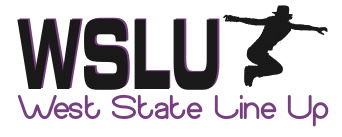 Sections Listing 2017choreograph a dance - your chance show off your skills!Set Dance Duo – Beginner/Novice Dancers1A - 0-15 years - Dance: If i wuz you – Neville & Julie1B - 16-30 years - Dance: The Fighter - Niels Poulson1C - 31-45 years - Dance: Rock & Roll Music – Rachael McEnaney-White1D - 46-60 years  - Dance: Rock & Roll Music – Rachael McEnaney-White1E - 60 + years -  Dance: Rock & Roll Music – Rachael McEnaney-White1F - Open - Dance: Risk it all – Simon Ward1G – Novice (all ages) Dance: Big Blue Tree – Ria VosSet Song Duo – Beginner/intermediate + Dancers2A - 0-15 years - Song: Up – Samantha Jade 2B- 16-30 years - Song: Ruin – Shawn Mendes2C - 31-45years - Song: Bullet – Jana Kramer2D - 46-60 years - Song: Bullet – Jana Kramer2E - 60 + years - Song: Forever begins tonight – The McClymonts2F - Open - Song: Set in stone – Guy SebastianOwn Choice Duo – Intermediate/Advanced Dancers3A - 0-15 years 3B - 16-30 years 3C - 31-45years 3D - 46-60 years 3E - 60 + years 3F - Open *QDSet Dance Crew – Beginner/Novice + Dancers4A - 0-15 years - Dance: Kiss the sky – William Plain4B - 16-30 years - Dance: Kiss the sky – William Plain4C - 31-45years - Dance: Bring down the house – Linda Burgess4D - 46-60 years  - Dance: Bring down the house – Linda Burgess4E - 60 + years - Dance: Bring down the house – Linda Burgess4F - Open - Dance: One Dance – Linda BurgessSet Song Crew – Beginner/intermediate + Dancers5A - 0-15 years - Song: Good to be alive – Andy Grammar5B - 16-30 years - Song: Ain’t giving up – Craig David5C - 31-45years – Song: I be u be – High Valley5D - 46-60 years – Song: I be u be – High Valley5E - 60 + years – Song: I be u be – High Valley5F - Open - Song: Daddy Lessons - BeyonceOwn Choice Crew - Intermediate/Advanced Dancers6A - 0-15 years 6B - 16-30 years 6C - 31-45years 6D - 46-60 years 6E - 60 + years 6F - Open       Instructor/Class section  7A – All levelsQD: Qualifying Duo – First / Second / Third Place in this section will qualify for the Australasian Line Dance Championships Open Duo Final to be held at the Australian Country Dance Festival in May 2017. See www.mayworth.com.au for more information.